01.1b		Access audit form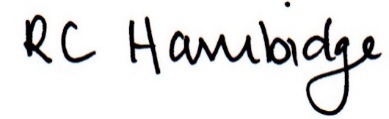 Rosalind Hambidge (Director) 	Date: 26/01/2023     Signed on behalf of Little Oak Pre-school (Witney) Ltd        Policy review due: September 2023Checked AreaEvidentEvidentComments/Action i.e. further risk assessment to be undertakenApproach to the buildingYesNoAre there disabled parking facilities?NoAre kerbs lowered?YesIs the entrance gate wide enough for wheelchair users?YesAre there orientation landmarks for visual impairment? NoIs the route clearly signed?NoAre support rails/resting platforms provided on inclines? N/AAre all surface coverings, even and non-slip? YesAre pathways clear of obstructions?YesApart from when we have to leave the bins out (not during opening hours)Are all areas adequately lit?Street lightingDo steps and handrails accompany ramps? N/AAre steps suitable and highlighted for differentiation?N/AAre resting platforms available and highlighted?NAAre all surface coverings, even and non-slip?Where applicableIs there adequate lighting at the front and on the route to the building?N/A – General public do not access when dark.  There is street lighting.EntrancesYesNoIs there an entry phone and/or a doorbell and is at a reasonable height for wheelchair users?YesDoorbellIs there a level or flush threshold?NoOnly very slight step is at the fire exit door – approx. 2”Are doors easy to open and doorways wide enough for all users to pass through and clear door swing?YesAre glazed doors marked for safety/visibility?N/ADoor close mechanism appropriately adjusted (to ensure they do not close too quickly)?YesDoor control (handle/knob) at a suitable height/clearly located and easy to use?YesInformation on welcome board in a range of formats and at an appropriate height to suit varying needs?YesIs the entrance signposted and easy to find?YesIs the route to the destination clearly marked?YesIf applicable, is the doormat in a good condition and flush with floor?YesIf an induction loop is fitted, is it working?N/ACan people either side of the door be seen?YesAre surfaces non-slip?YesIs lighting adequate?YesInside the buildingYesNoAre all floor surfaces suitable?YesAre the acoustics of the building suitable for adults with hearing impairments?YesAre there colour and tonal contrast to help distinguish fixtures and fittings from surfaces, walls and floors?YesIs there a disabled WC facility no further than one floor away from the room being used?YesHandrails available at varying heights in the WC?YesSupport rails available in relevant areas?YesIs the environment free from unnecessary noise? YesAudible, manual and mechanical alarm systems supplemented with visual and verbal warnings?YesAre all areas in the building wide enough for adults using mobility equipment to manoeuvre?YesInternal lobbies/doorways sufficient for manoeuvring?YesFittings fixed without dangerous edges?YesControl of natural/artificial light to avoid glare/silhouettes and is lighting adequate?YesClutter-free travel routes (coats, bags on floor)YesDoor control (handle) suitable height/clearly located and easy to use?Yes